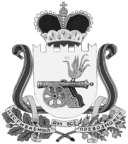 СОВЕТ ДЕПУТАТОВВЯЗЬМА-БРЯНСКОГО СЕЛЬСКОГО ПОСЕЛЕНИЯВЯЗЕМСКОГО РАЙОНА СМОЛЕНСКОЙ ОБЛАСТИР Е Ш Е Н И Еот   18.02.2021            			                                                       № 2	В соответствии со ст. 264.4, 268.1 Бюджетного кодекса Российской Федерации, Уставом Вязьма - Брянского сельского поселения Вяземского района Смоленской области, статьей 14 Федерального закона от 6 октября 2003 года № 131-ФЗ «Об общих принципах организации местного самоуправления в Российской Федерации», Положением о бюджетном процессе в Вязьма - Брянском сельском поселении Вяземского района Смоленской области, утвержденным решением Совета депутатов Вязьма-Брянского сельского поселения Вяземского района Смоленской области от 14 ноября 2016 года № 37,	Совет депутатов Вязьма - Брянского сельского поселения Вяземского района Смоленской областиРЕШИЛ:	1. Утвердить Порядок проведения внешней проверки годового отчета об исполнении бюджета Вязьма - Брянского сельского поселения Вяземского района Смоленской области (Приложение).	2. Настоящее решение вступает в силу с момента подписания.	3. Обнародовать настоящее решение путем размещения на информационных стендах Администрации Вязьма - Брянского сельского поселения Вяземского района Смоленской области и на официальном сайте http://вязьма-брянская.рф/Глава муниципального образованияВязьма-Брянского сельского поселенияВяземского  района Смоленской области                                В. П. ШайтороваПриложениек решению Совета депутатовВязьма-Брянского сельского поселения Вяземского района Смоленской области от 18.02.2021 №  2Порядокпроведения внешней проверки годового отчета об исполнении бюджета Вязьма-Брянского сельского поселения Вяземского района Смоленской областиНастоящий Порядок проведения внешней проверки годового отчета об исполнении бюджета Вязьма-Брянского сельского поселения Вяземского района Смоленской области (далее – Порядок) определяет цели, задачи, предмет, а также основные принципы организации и основные этапы внешней проверке годового отчета об исполнении бюджета Вязьма - Брянского сельского поселения Вяземского района Смоленской области (далее- исполнение бюджета Вязьма - Брянского сельского поселения) и подготовке заключения Контрольно-ревизионной комиссии муниципального образования «Вяземский район» Смоленской области (далее – КРК) по результатам  внешней проверки годового отчета об исполнении бюджета Вязьма -Брянского сельского поселения.I. Общие положения1. Порядок проведения КРК внешней проверки годового отчета об исполнении бюджета Вязьма-Брянского сельского поселения разработан в целях реализации статьи 264.4, 268.1 Бюджетного кодекса Российской Федерации, статьи 15 Положения о бюджетном процессе в Вязьма - Брянском сельском поселении Вяземского района Смоленской области, утвержденным решением Совета депутатов Вязьма - Брянского сельского поселения Вяземского района Смоленской области от 14 ноября 2016 года  № 37.2. Годовой отчет об исполнении бюджета Вязьма - Брянского сельского поселения до его рассмотрения Советом депутатов Вязьма-Брянского сельского поселения Вяземского района Смоленской области (далее – Совет депутатов) подлежит внешней проверке, которая включает внешнюю проверку бюджетной отчетности главных администраторов бюджетных средств и подготовку заключения на годовой отчет об исполнении бюджета Вязьма - Брянского сельского поселения.3. Внешняя проверка проводится в форме экспертно-аналитического мероприятия. При осуществлении внешней проверки допускается выезд (выход) должностных лиц КРК на место расположения объекта внешней проверки.II. Цель, предмет и задачи проведения внешней проверки годового отчета об исполнении бюджета1. Целью проведения внешней проверки годового отчета об исполнении бюджета является:- оценка полноты и достоверности представленной бюджетной отчетности и эффективности использования в отчетном году бюджетных средств, муниципального имущества;- проверка соответствия годового отчета об исполнении бюджета требованиям Бюджетного кодекса Российской Федерации, Положения о бюджетном процессе в Вязьма-Брянском сельском поселении Вяземского района Смоленской области и иным нормативно-правовым актам Смоленской области и органов местного самоуправления, по составу, содержанию;- подготовка заключения и предоставление на утверждение представительному органу местного самоуправления.2. Предметом внешней проверки годового отчета об исполнении бюджета являются:- годовой отчет об исполнении бюджета за отчетный финансовый год;- годовая бюджетная отчетность главных администраторов средств бюджета Вязьма-Брянского сельского поселения Вяземского района Смоленской области, дополнительные материалы, документы и пояснения к ним.3. Основными задачами внешней проверки годового отчета об исполнении бюджета являются:- проверка соответствия годового отчета об исполнении бюджета требованиям федерального бюджетного законодательства и нормативно-правовым актам Смоленской области в сфере бюджетных правоотношений по составу, содержанию и предоставлению; - проверка соответствия показателей годового отчета данным  бюджетного учета исполнения местного бюджета плановым- назначениям и нормам бюджетного законодательства, правильности учета и отражения в отчетности данных о поступлении и расходовании бюджетных средств;- оценка исполнения доходной части бюджета в разрезе источников ее формирования на основании сравнения фактических показателей поступления доходов, утвержденных решением о бюджете;- анализ показателей бюджетной отчетности главных администраторов бюджетных средств;- определение законности привлечения и погашения источников финансирования дефицита бюджета Вязьма-Брянского сельского поселения Вяземского района Смоленской области;- проверка устранения нарушений, выявленных предыдущими проверками.III. Объекты внешней проверки годового отчета об исполнении бюджета1. Объектами внешней проверки годового отчета являются:-финансовый орган Вязьма-Брянского сельского поселения Вяземского района Смоленской области, осуществляющий формирование и исполнение бюджета;-главные администраторы средств Вязьма-Брянского сельского поселения Вяземского района Смоленской области;-организации, если они используют имущество, находящееся в муниципальной собственности Вязьма-Брянского сельского поселения Вяземского района Смоленской области (в случае необходимости);-организации, получившие субсидии, кредиты, гарантии за счет средств бюджета Вязьма-Брянского сельского поселения Вяземского района Смоленской области, в порядке контроля за деятельностью главных распорядителей средств бюджета Вязьма-Брянского сельского поселения Вяземского района Смоленской области, предоставивших указанные средства, в случаях, если возможность проверок указанных организаций установлена в договорах о предоставлении субсидий, кредитов, гарантий за счет средств бюджета Вязьма-Брянского сельского поселения Вяземского района Смоленской области (в случае необходимости).IV. Порядок проведения и оформления результатов внешней проверки годового отчета об исполнении бюджета1. Проведение внешней проверки годового отчета об исполнении бюджета состоит из следующих этапов:-подготовка необходимых документов для осуществления контрольных мероприятий, решение о проведении внешней проверки отчета об исполнении бюджета за отчетный финансовый год;-проверки бюджетной отчетности главных администраторов бюджетных средств;-проверки годового отчета об исполнении бюджета Вязьма-Брянского сельского поселения Вяземского района Смоленской области.2. Нормативно-правовые акты и иные материалы, необходимые для проведения внешней проверки:-Бюджетный кодекс Российской Федерации; - Налоговый кодекс Российской Федерации;-приказы Минфина России, субъекта Российской Федерации, финансового органа Вязьма-Брянского сельского поселения Вяземского района Смоленской области, регулирующие порядок составления бюджетной отчетности и применение бюджетной классификации;-Положение о бюджетном процессе в Вязьма-Брянском сельском поселении Вяземского района Смоленской области;-решение Совета депутатов Вязьма - Брянского сельского поселения о бюджете на соответствующий год и на плановый период со всеми приложениями (первоначальное и с учетом внесенных последних изменений и дополнений);-Устав Вязьма-Брянского сельского поселения Вяземского района Смоленской области;-иные нормативно-правовые акты Российской Федерации, Смоленской области и муниципального образования Вязьма - Брянского сельского поселения Вяземского района Смоленской области, регулирующие бюджетные правоотношения.3. Отчетная документация и иные материалы, необходимые для проведения внешней проверки:-сводная бюджетная роспись на начало и конец отчетного финансового года; - отчетность главных администраторов бюджетных средств;-годовой отчет об исполнении бюджета;-отчет об использовании средств резервного фонда; - сведения о структуре муниципального долга;-сведения о дебиторской и кредиторской задолженности бюджета поселения на начало и конец отчетного периода;-отчет о реализации на территории поселения государственных, муниципальных программ, их финансирование (с указанием плановых и фактических объемов финансирования) в разрезе мероприятий и источников их финансирования;-положение о порядке создания и расходования средств резервного фонда администрации поселения;-сведения о численности муниципальных служащих в отчетный период в сопоставлении с данными предыдущего отчетного периода.-иная бюджетная отчетность об исполнении бюджета Вязьма - Брянского сельского поселения Вяземского района Смоленской области, иные документы, предусмотренные бюджетным законодательством Российской Федерации.В состав бюджетной отчетности об исполнении бюджета входят: - отчет об исполнении бюджета за отчетный финансовый год;-баланс исполнения бюджета;-отчет о финансовых результатах деятельности; - отчет о движении денежных средств;-пояснительная записка.4. Отчет об исполнении местного бюджета предоставляется Администрацией Вязьма - Брянского сельского поселения Вяземского района Смоленской области в КРК для подготовки заключения на него не позднее 01 апреля текущего года.V. Проверка бюджетной отчетности главных администраторов бюджетных средств1.В ходе внешней проверки годового отчета об исполнении бюджета Вязьма - Брянского сельского поселения Вяземского района Смоленской области проверяется бюджетная отчетность главных администраторов бюджетных средств.2. Главными администраторами бюджетных средств являются главные распорядители бюджетных средств, главные администраторы Вязьма -Брянского сельского поселения Вяземского района Смоленской области, главные администраторы источников финансирования дефицита бюджета Вязьма - Брянского сельского поселения Вяземского района Смоленской области.3. Состав бюджетной отчетности главного администратора бюджетных средств устанавливается Инструкцией о порядке составления и предоставления годовой, квартальной и месячной отчетности об исполнении бюджетов бюджетной системы Российской Федерации, утвержденной приказом Министерства финансов Российской Федерации от 28.12.2010 N 191н, в действующей редакции.4. Проведенная внешняя проверка бюджетной отчетности оформляется по каждому главному распорядителю бюджетных средств заключением (в случае необходимости).В заключении должны быть указаны:-полнота и правильность заполнения форм бюджетной отчетности;-соблюдение контрольных соотношений между формами бюджетной отчетности;-тождественность показателей годовой бюджетной отчетности и данных бюджетного учета, в случае установления расхождений должны быть указаны причины;-анализ исполнения бюджета главных администраторов бюджетных средств.VI. Внешняя проверка годового отчета об исполнении бюджета Вязьма-Брянского сельского поселения Вяземского района Смоленской области1.В ходе проведения внешней проверки годового отчета об исполнении бюджета Вязьма - Брянского сельского поселения Вяземского района Смоленской области и подготовки заключения осуществляется анализ:-соответствия данных отчета об исполнении местного бюджета за отчетный год бюджетному законодательству и нормативно-правовым актам органов местного самоуправления;-соответствия объемов доходов и расходов бюджета, указанных в отчете об исполнении бюджета за проверяемый период, объемам доходов и расходов бюджета, утвержденных решением о бюджете Вязьма - Брянского сельского поселения Вяземского района Смоленской области;-соответствия сводной бюджетной росписи бюджету Вязьма - Брянского сельского поселения Вяземского района Смоленской области на начало и на конец отчетного финансового года;-наличия, утвержденных в установленном порядке уведомлений о бюджетных ассигнованиях;-соблюдения установленного порядка утверждения и доведения лимитов бюджетных обязательств;-соблюдения установленного порядка внесения дополнений и изменений в бюджет;-поступления собственных налоговых и неналоговых доходов, безвозмездных поступлений в бюджет Вязьма - Брянского сельского поселения Вяземского района Смоленской области, в том числе оценка исполнения доходной части бюджета по отношению к первоначально утвержденному бюджету и уточненному бюджету;-исполнения расходной части бюджета по разделам и подразделам классификации расходов бюджетов;-исполнения расходной части бюджета по ведомственной структуре расходов бюджета;-расходование средств резервного фонда;-предоставления бюджетных кредитов и муниципальных гарантий;-использования средств, выделенных из иных бюджетов бюджетной системы Российской Федерации, из бюджетов в виде бюджетных кредитов на покрытие кассовых разрывов, образующихся в процессе исполнения бюджета Вязьма - Брянского сельского поселения Вяземского района Смоленской области;-осуществление внутренних заимствований бюджета Вязьма - Брянского сельского поселения Вяземского района Смоленской области;-поступления доходов в бюджет Вязьма - Брянского сельского поселения Вяземского района Смоленской области, полученных от использования муниципального имущества;-выполнения муниципальных программ;-соответствия фактического размера дефицита бюджета Вязьма-Брянского сельского поселения Вяземского района Смоленской области, источников его покрытия, расходов по обслуживанию долговых обязательств, принятым решением о бюджете Вязьма-Брянского сельского поселения Вяземского района Смоленской области.2. В заключении на годовой отчет об исполнении бюджета Вязьма -Брянского сельского поселения Вяземского района Смоленской области подлежат также отражению следующие положения:Соответствие итогов исполнения бюджета целям и задачам, поставленным:-в прогнозе социально-экономического развития Вязьма - Брянского сельского поселения Вяземского района Смоленской области в анализируемом периоде;-в основных направлениях налоговой и бюджетной политики в анализируемом периоде;-в приоритетных направлениях расходов по обязательствам бюджета. Исполнение субъектами бюджетного планирования заданий на предоставление муниципальных услуг, и оценка результативности использованных муниципальных ресурсов, степень достижения целей и задач, их соответствие приоритетам социальной политики муниципального образования.Наличие расхождений показателей бюджетного учета и отчетности, их причины и методы исправления.VII. Оформление результатов внешней проверки годового отчета об исполнении бюджета1. КРК готовит заключение на отчет об исполнении бюджета Вязьма -Брянского сельского поселения Вяземского района Смоленской области в соответствии с пунктом 4 статьи 264.4 Бюджетного кодекса Российской Федерации с учетом данных внешней проверки годовой бюджетной отчетности главных администраторов бюджетных средств.2. Заключение на отчет об исполнении бюджета оформляется по следующей структуре:- правовые основания подготовки заключения;- анализ нормативно-правовых актов Российской Федерации, Смоленской области и органов местного самоуправления в части, касающейся осуществления КРК последующего контроля и проведения внешней проверки;- материалы, предоставленные к внешней проверке - анализ полноты и своевременности, поступившей в КРК, бюджетной отчетности главных администраторов бюджетных средств;- предмет внешней проверки;- отчет об исполнении бюджета Вязьма -Брянского сельского поселения Вяземского района Смоленской области за отчетный год, бюджетная отчетность главных администраторов;- итоги бюджетной деятельности;- анализ плановых показателей и фактических объемов доходов и расходов бюджета Вязьма - Брянского сельского поселения Вяземского района Смоленской области, причины отклонений, наличие дебиторской и кредиторской задолженности, анализ исполнения текстовых статей решения Совета депутатов о бюджете муниципального образования Вязьма - Брянского сельского поселения Вяземского района Смоленской области на текущий год и на плановый период (с учетом изменений);- результаты проведения внешней проверки бюджетной отчетности главных администраторов - анализ использования бюджетных средств, предусмотренных в уточненном плане главным администраторам бюджетных средств;- использование средств резервного фонда Администрации Вязьма -Брянского сельского поселения Вяземского района Смоленской области;- долговые обязательства;- анализ состояния муниципального долга муниципального образования Вязьма - Брянского сельского поселения Вяземского района Смоленской области;- выводы по внешней проверке;- заключение о полноте и достоверности представленных показателей бюджетной отчетности (подведение итогов по разделам, оценка соответствия годового отчета требованиям бюджетного законодательства Российской Федерации, нормативно-правовым актам Смоленской области и муниципальных нормативно-правовых актов.3.Заключение должно содержать:-наименование органа, проводившего внешнюю проверку годового отчета;-предмет внешней проверки годового отчета; - объекты внешней проверки годового отчета; - основной текст заключения;- выводы о возможности принятия проекта решения годового отчета об исполнении бюджета Советом депутатов Вязьма - Брянского сельского поселения Вяземского района Смоленской области;- подпись работника, проводившего внешнюю проверку годового отчета об исполнении бюджета.VIII. Заключительная часть1. В ходе осуществления внешней проверки годового отчета КРК вправе в пределах своей компетенции по бюджетным вопросам, установленной БК РФ, иными муниципальными правовыми актами, запрашивать дополнительную информацию в Администрации Вязьма - Брянского сельского поселения Вяземского района Смоленской области.2. Администрация Вязьма - Брянского сельского поселения Вяземского района Смоленской области обязана предоставить КРК для внешней проверки годового отчета информацию в трехдневный срок со дня получения запроса.3. Подготовка заключения на годовой отчет об исполнении бюджета Вязьма - Брянского сельского поселения Вяземского района Смоленской области проводится в срок, не превышающий одного месяца со дня получения данного отчета.4. Заключение на годовой отчет об исполнении бюджета Вязьма -Брянского сельского поселения Вяземского района Смоленской области предоставляется Контрольно-ревизионной комиссией Совету депутатов Вязьма - Брянского сельского поселения Вяземского района Смоленской области и Администрацию Вязьма - Брянского сельского поселения Вяземского района Смоленской области.Об утверждении Порядка проведения внешней проверки годового отчета об исполнении бюджета Вязьма - Брянского сельского поселения Вяземского района Смоленской области